Edible Olympic MedalsSupplies:Golden OreosFruit-by-the-FootDirections:1.Measure out the desired length of Fruit by the Foot to give you enough to fit over your child’s head.  2.Use a knife and gently pry open the Oreos, you can also twist them apart if you have that kind of talent!  3.Place the ends of the Fruit by the Foot on the icing and press in gently.  4.Replace the top of the Oreo cookie and press firmly but evenly over the whole cookie.  Careful not to press too hard on one or the cookie may break.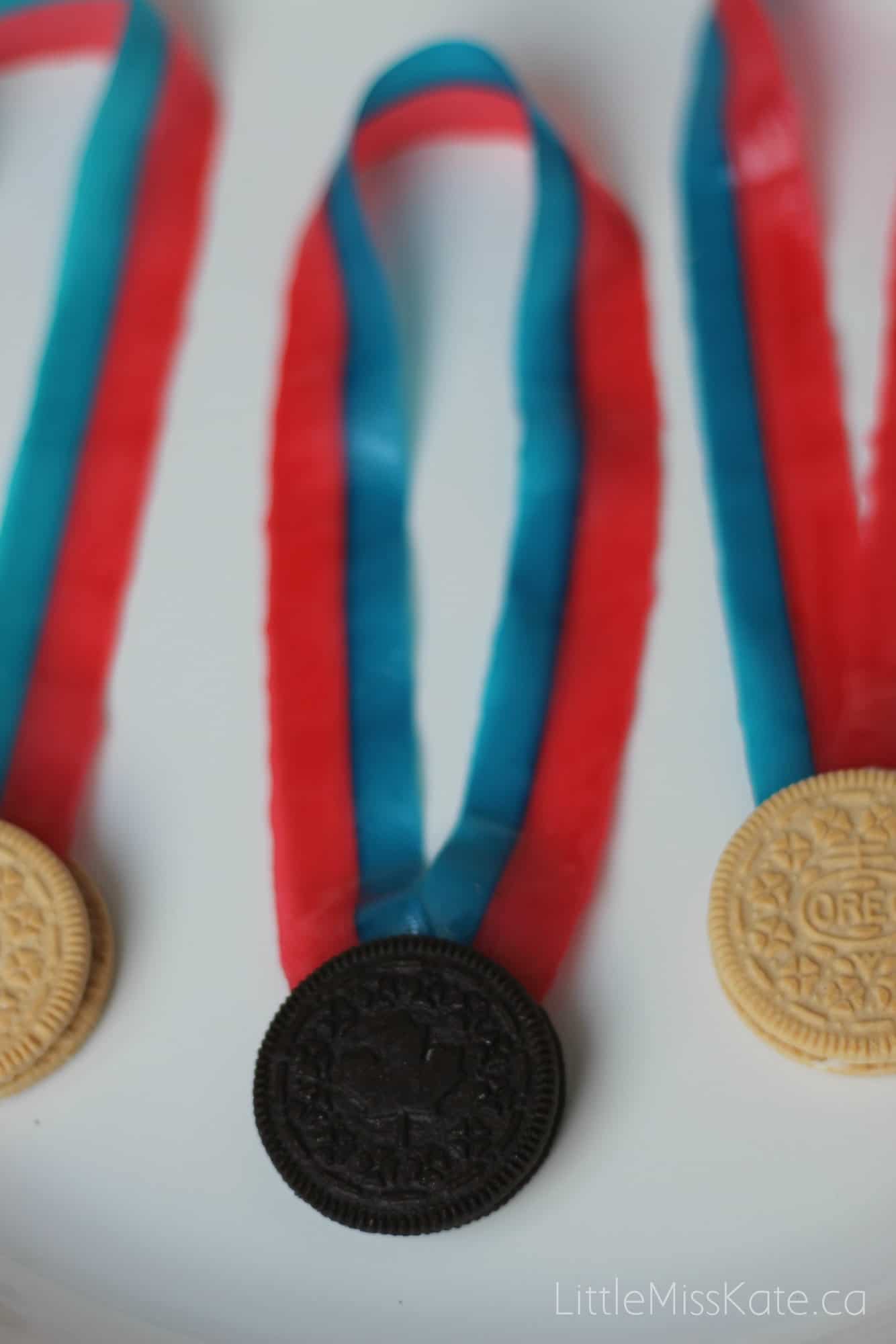 